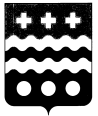 РОССИЙСКАЯ ФЕДЕРАЦИЯСОБРАНИЕ  ДЕПУТАТОВ МОЛОКОВСКОГО РАЙОНАТВЕРСКОЙ ОБЛАСТИР Е Ш Е Н И Е23.09.2020                               					                                                   № 85п. МолоковоРуководствуясь пунктом 2 статьи 1 Федерального закона от 25.12.2008 № 273-ФЗ "О противодействии коррупции", а также в соответствии с частью 7.1 статьи 40 Федерального закона от 06.10.2003 № 131-ФЗ "Об общих принципах организации местного самоуправления в Российской Федерации", статьей 10 Закона Тверской области от 15.07.2015 № 76-ЗО "Об отдельных вопросах, связанных с осуществлением полномочий лиц, замещающих муниципальные должности в Тверской области" Собрание депутатов Молоковского района  Тверской области решило:1. Утвердить Положение о Комиссии по контролю за соблюдением лицами, замещающими муниципальные должности в Молоковском районе Тверской области, ограничений, запретов и обязанностей, установленных законодательством Российской Федерации (Приложение 1).2. Утвердить состав Комиссии по контролю за соблюдением лицами, замещающими муниципальные должности в Молоковском районе Тверской области, ограничений, запретов и обязанностей, установленных законодательством Российской Федерации (Приложение 2). 2. Решение Собрания депутатов Молоковского района Тверской области от 30.03.2016 № 111 "О Комиссии по контролю за соблюдением лицами, замещающими муниципальные должности, ограничений, запретов и обязанностей, установленных законодательством Российской Федерации" (с изменениями от 08.06.2018 № 202) признать утратившим силу.3. Настоящее решение вступает в силу с даты подписания и подлежит официальному обнародованию и размещению в сети Интернет на официальном сайте Администрации Молоковского района Тверской области.Глава Молоковского района                                                     А.П. ЕфименкоПредседатель Собрания депутатовМолоковского района                                                                 Г.В. СоколоваПриложение 1к решению Собрания депутатовМолоковского районаот 23.09.2020 г.  № 85ПОЛОЖЕНИЕо Комиссии по контролю за соблюдением лицами, замещающимимуниципальные должности в Молоковском районе Тверской области, ограничений, запретов и обязанностей, установленных законодательством Российской Федерации1. Общие положения1. Комиссия по контролю за соблюдением лицами, замещающими муниципальные должности в Молоковском районе Тверской области, ограничений, запретов и обязанностей, установленных законодательством Российской Федерации (далее - Комиссия), образуется с целью проверки соблюдения лицами, замещающими муниципальные должности в Молоковском районе Тверской области (далее - лица, замещающие муниципальные должности), ограничений, запретов и обязанностей, установленных нормативными правовыми актами.2. К лицам, замещающим муниципальные должности, в рамках настоящего Положения относятся:1) глава муниципального образования - Глава Молоковского района;2) депутат представительного органа муниципального образования - депутат Собрания депутатов Молоковского района;3. Комиссия образуется решением Собрания депутатов Молоковского района  в количестве не менее пяти человек.В состав Комиссии входят депутаты Собрания депутатов Молоковского района, представители зарегистрированных в соответствии с законодательством Российской Федерации общественных объединений и иных общественных организаций, расположенных на территории Молоковского района (в количестве не менее одного человека), представитель кадровой службы Администрации Молоковского района. Персональный состав Комиссии утверждается решением Собрания депутатов. Все члены Комиссии при принятии решений обладают равными правами. Комиссия из своего состава избирает председателя Комиссии, заместителя председателя Комиссии, секретаря Комиссии.Председатель Комиссии организует работу Комиссии, созывает и проводит заседания Комиссии, исполняет иные полномочия.Заместитель председателя Комиссии исполняет полномочия председателя Комиссии в период его временного отсутствия (болезни, отпуска, командировки).Секретарь Комиссии ведет протоколы заседаний Комиссий. В период его временного отсутствия его полномочия могут быть возложены решением Комиссии на любого из членов Комиссии.4. Члены Комиссии добровольно принимают на себя обязательство о неразглашении сведений, затрагивающих честь и достоинство граждан, а также конфиденциальной информации, которая станет им известна в ходе работы Комиссии. Информация, полученная Комиссией, может быть использована только в порядке, предусмотренном федеральным законодательством об информации, информационных технологиях и о защите информации, о персональных данных, о противодействии коррупции.2. Полномочия Комиссии5. Комиссия рассматривает:а) факт непредставления (заявление о невозможности представления) по объективным причинам лицом, замещающим муниципальную должность, сведений о доходах, об имуществе и обязательствах имущественного характера своих супруги (супруга) и несовершеннолетних детей;б) сообщение лица, замещающего муниципальную должность, о возникновении личной заинтересованности при исполнении должностных обязанностей, которая приводит или может привести к конфликту интересов;в) заявление лица, замещающего муниципальную должность, о невозможности выполнить требования Федерального закона от 07.05.2013 № 79-ФЗ "О запрете отдельным категориям лиц открывать и иметь счета (вклады), хранить наличные денежные средства и ценности в иностранных банках, расположенных за пределами территории Российской Федерации, владеть и (или) пользоваться иностранными финансовыми инструментами" в связи с арестом, запретом распоряжения, наложенными компетентными органами иностранного государства в соответствии с законодательством данного иностранного государства, на территории которого находятся счета (вклады), осуществляется хранение наличных денежных средств и ценностей в иностранном банке и (или) имеются иностранные финансовые инструменты, или в связи с иными обстоятельствами, не зависящими от его воли или воли его супруги (супруга) и несовершеннолетних детей.3. Организация работы Комиссии6. Комиссия проводит заседания по мере необходимости, но не реже 1 раза в год.7. Заседание Комиссии правомочно, если на нем присутствует более половины от общего числа назначенных членов Комиссии. Заседание Комиссии не может считаться правомочным в случае, если на нем присутствуют только члены Комиссии, являющиеся депутатами  Собрания депутатов Молоковского района.8. Решения принимаются открытым голосованием простым большинством голосов присутствующих на заседании членов Комиссии. В случае равенства голосов голос председателя Комиссии является решающим. Решения подписываются председателем Комиссии и секретарем Комиссии. При принятии решения в отношении члена Комиссии последний не участвует в голосовании.9. На заседании Комиссии ведется протокол, который подписывается председателем Комиссии и секретарем Комиссии.Член Комиссии, не согласный с решением Комиссии, вправе изложить свое особое мнение, которое подлежит обязательному приобщению к протоколу заседания Комиссии.10. При возникновении прямой или косвенной личной заинтересованности члена Комиссии, которая может привести к конфликту интересов при рассмотрении вопроса, включенного в повестку заседания Комиссии, он обязан сообщить об этом членам Комиссии до начала заседания. В таком случае этот член Комиссии не принимает участия в рассмотрении указанного вопроса.11. Материально-техническое и информационное обеспечение деятельности Комиссии осуществляет Администрация Молоковского района Тверской области за счет средств местного бюджета.4. Порядок рассмотрения вопросов12. Комиссия не рассматривает сообщения о преступлениях и административных правонарушениях, а также анонимные обращения.13. Заседания Комиссии могут проводиться в отсутствие лица, замещающего муниципальную должность, в отношении которого поставлен вопрос в рамках компетенции Комиссии, в случае, если данное лицо было надлежащим образом извещено о времени и месте его проведения и не явилось на заседание Комиссии.14. На заседании Комиссии заслушиваются пояснения лица, замещающего муниципальную должность, в отношении которого поставлен вопрос в рамках компетенции Комиссии.15. Члены Комиссии и лица, участвовавшие в ее заседании, не вправе разглашать сведения, ставшие им известными в ходе работы Комиссии.16. По итогам рассмотрения вопроса, указанного в подпункте "а" пункта 5 настоящего Положения, Комиссия принимает одно из следующих решений:а) признать, что причина непредставления лицом, замещающим муниципальную должность, сведений о доходах, об имуществе и обязательствах имущественного характера своих супруги (супруга) и несовершеннолетних детей является объективной и уважительной;б) признать, что причина непредставления лицом, замещающим муниципальную должность, сведений о доходах, об имуществе и обязательствах имущественного характера своих супруги (супруга) и несовершеннолетних детей не является уважительной. В этом случае Комиссия рекомендует лицу, замещающему муниципальную должность, принять меры по представлению указанных сведений;в) признать, что причина непредставления лицом, замещающим муниципальную должность, сведений о доходах, об имуществе и обязательствах имущественного характера своих супруги (супруга) и несовершеннолетних детей необъективна и является способом уклонения от представления указанных сведений.17. По итогам рассмотрения вопроса, указанного в подпункте "б" пункта 5 настоящего Положения, Комиссия принимает одно из следующих решений:а) признать, что при исполнении лицом, замещающим муниципальную должность, своих полномочий конфликт интересов отсутствует;б) установить, что лицо, замещающее муниципальную должность, соблюдало требования к служебному поведению и (или) требования об урегулировании конфликта интересов;в) установить, что лицо, замещающее муниципальную должность, не соблюдало требования об урегулировании конфликта интересов.18. По итогам рассмотрения вопроса, указанного в подпункте "в" пункта 5 настоящего Положения, Комиссия принимает одно из следующих решений:а) признать, что обстоятельства, препятствующие выполнению требований Федерального закона "О запрете отдельным категориям лиц открывать и иметь счета (вклады), хранить наличные денежные средства и ценности в иностранных банках, расположенных за пределами территории Российской Федерации, владеть и (или) пользоваться иностранными финансовыми инструментами", являются объективными и уважительными;б) признать, что обстоятельства, препятствующие выполнению требований Федерального закона "О запрете отдельным категориям лиц открывать и иметь счета (вклады), хранить наличные денежные средства и ценности в иностранных банках, расположенных за пределами территории Российской Федерации, владеть и (или) пользоваться иностранными финансовыми инструментами", не являются объективными и уважительными.19. В случае установления Комиссией в действиях (бездействии) лица, замещающего муниципальную должность, фактов несоблюдения ограничений, запретов и невыполнения обязанностей, установленных нормативными правовыми актами Российской Федерации, информация об этом представляется в Собрание депутатов Молоковского района для решения вопроса о применении к указанному лицу мер ответственности, предусмотренных нормативными правовыми актами Российской Федерации.Проект решения Собрания депутатов Молоковского района о применении к лицу, замещающему муниципальную должность, конкретной меры ответственности вносится в Собрание депутатов Молоковского района членами Комиссии, являющимися депутатами Собрания депутатов Молоковского района.20. Для исполнения решений Комиссии могут быть подготовлены проекты нормативных правовых актов Собрания депутатов Молоковского района, которые в установленном порядке выносятся на рассмотрение Собрания депутатов Молоковского района членами Комиссии, являющимися депутатами Собрания депутатов Молоковского района.21. Документы, касающиеся деятельности Комиссии, хранятся в архиве Администрации Молоковского района Тверской области в течение трех лет со дня окончания проверки, после чего передаются в государственный архив.Приложение 2к решению Собрания депутатовМолоковского района от 23.09.2020  № 85СОСТАВКомиссии по контролю за соблюдением лицами, замещающими муниципальные должности в Молоковском районе Тверской области, ограничений, запретов и обязанностей, установленных законодательством Российской ФедерацииПредседатель комиссии: - Ергин Евгений Николаевич, депутат Собрания депутатов Молоковского района;заместитель председателя комиссии: - Бургард Андрей Андреевич, депутат Собрания депутатов Молоковского района;секретарь комиссии: - Легкова Наталья Вячеславовна, заведующая отделом по организационным и общим вопросам Администрации района, специалист по кадрамчлены комиссии:- Говорова Светлана Николаевна, председатель Совета ветеранов войны, труда и правоохранительных органов;- Будкина Светлана Витальевна – депутат Собрания депутатов Молоковского района.Об утверждении Положения о Комиссии по контролю за соблюдением лицами, замещающими муниципальные должности в Молоковском районе Тверской области, ограничений, запретов и обязанностей, установленных законодательством Российской Федерации